  Στην Δημοτική Κοινότητα Ελεούσας και στην αίθουσα συνεδριάσεων του Δημοτικού Συμβουλίου που βρίσκεται στο παλαιό Δημοτικό Κατάστημα επί της οδού Λασκαρίνας 3α , σήμερα στις 30 του μήνα Δεκεμβρίου του έτους 2014, ημέρα της εβδομάδας Τρίτη και ώρα 18.30 συνήλθε σε τακτική δημόσια συνεδρίαση το Δημοτικό Συμβούλιο του Δήμου Ζίτσας, ύστερα από την αριθμ. 25844/23-12-2014 έγγραφη πρόσκληση του Προέδρου του Δ.Σ., η οποία δημοσιεύτηκε στον ειδικό χώρο ανακοινώσεων του Δημαρχείου και στην ιστοσελίδα του Δήμου και επιδόθηκε με αποδεικτικό ή γνωστοποιήθηκε στον κ. Δήμαρχο, στους κ.κ. Δημοτικούς Συμβούλους, στον Πρόεδρο της Δημοτικής Κοινότητας Ελεούσας και στους Προέδρους ή εκπροσώπους των Τοπικών Κοινοτήτων σύμφωνα με το άρθρο 67 του Ν. 3852/2010, για συζήτηση και λήψη σχετικής αποφάσεως.  Η πρόσκληση επίσης κοινοποιήθηκε ή γνωστοποιήθηκε στον αναπληρωτή Πρόεδρο του Τοπικού Συμβουλίου Νέων  της Δημοτικής Ενότητας Πασσαρώνος (λόγω παραίτησης της Προέδρου) και στους Προέδρους των Τοπικών Συμβουλίων Νέων των Δημοτικών Ενοτήτων, Εκάλης και Μολοσσών.   Στην συνεδρίαση του Δημοτικού Συμβουλίου σε σύνολο είκοσι επτά (27) Δημοτικών Συμβούλων βρέθηκαν παρόντες κατά την έναρξη της συνεδρίασης οι είκοσι ένας  (21), δηλαδή: ΠΑΡΟΝΤΕΣΑ Π Ο Ν Τ Ε Σ     Δ. Σ.Σταλίκας Γεώργιος Μαλισσόβας Παναγιώτης Μιχάλης Στέφανος Παπαδημητρίου-Θεμελή ΧριστίναΒούζας ΧρυσόστομοςΜατσάγκας Εμμανουήλοι οποίοι δεν είχαν προσέλθει αν και κλήθηκαν νόμιμα.Στη συνεδρίαση παρέστησαν:Ο Δήμαρχος κ. Πλιάκος Μιχαήλ Πρόεδροι και Εκπρόσωποι Τοπικών Κοινοτήτων. Ο υπηρεσιακός Γραμματέας κ. Δρόσος Ιωάννης για την τήρηση των πρακτικών του Δημοτικού Συμβουλίου.  Ο Δημοτικός Σύμβουλος κ. Μαλισσόβας Παναγιώτης προσήλθε στην συνεδρίαση κατά την συζήτηση του 13ου θέματος της ημερήσιας διάταξης ενώ ο Δημοτικός Σύμβουλος κ. Μανούσης Σωτήριος αποχώρησε από την συνεδρίαση κατά την συζήτηση του 22ου θέματος της ημερήσιας διάταξης. Επί του 22ου θέματος της ημερήσιας διάταξης:  Ο Πρόεδρος έδωσε τον λόγο στον Αντιδήμαρχο κ. Λάμπρου Δημήτριο ο οποίος αναφέρθηκε στα κυριότερα σημεία της έγγραφης εισήγησης, που είχε δοθεί έγκαιρα στους Δημοτικούς Συμβούλους, κατατέθηκε προκειμένου να εγγραφεί στα πρακτικά και έχει ως εξής:  «Με την υπ’ αριθ. 49/2014 Απόφαση του Ν.Π.Δ.Δ. με την επωνυμία «Νομικό Πρόσωπο Δημοσίου Δικαίου Δήμου Ζίτσας», αποφασίσθηκε ομόφωνα η ψήφιση του Ολοκληρωμένου Πλαισίου Δράσης (Ο.Π.Δ.) 2015 του Ν.Π.Δ.Δ., η οποία στάλθηκε προς έγκριση στο Δημοτικό Συμβούλιο  Το Διοικητικό Συμβούλιο του Ν.Π.Δ.Δ. έλαβε υπόψη τα εξής:Α) Την με Α.Π. 7261/22-2-2013 (ΦΕΚ Β 450/26-2-2013) Κοινή Υπουργική απόφαση Υπουργών Οικονομικών και Εσωτερικών με θέμα: Καθορισμός διαδικασιών και κριτηρίων για την παρακολούθηση του Οργανωμένου Πλαισίου Δράσης (Ο.Π.Δ.) και την εφαρμογή του προγράμματος Εξυγίανσης από το Παρατηρητήριο του άρθρου 4 του Ν 4111/2013.Β) Την με Α.Π. 41273/15-10-2013 (ΦΕΚ Β 2676/21-10-2013) Κοινή Υπουργική απόφαση Υπουργών Οικονομικών και Εσωτερικών με θέμα: Τροποποίηση της υπ’ αριθ. 7261/22-2-2013 Κοινής Υπουργικής απόφασης Υπουργών Οικονομικών και Εσωτερικών «Καθορισμός διαδικασιών και κριτηρίων για την παρακολούθηση του Ολοκληρωμένου Πλαισίου Δράσης (Ο.Π.Δ.) και την εφαρμογή του προγράμματος Εξυγίανσης από το Παρατηρητήριο του άρθρου 4 του Ν 4111/2013 (ΦΕΚ Β 450/26-2-2013), όπως έχει τροποποιηθεί και ισχύει.Γ) Την με Α.Π. 41308/31-10-2013 εγκύκλιο του Υπουργείου Εσωτερικών με θέμα: Τροποποίηση της υπ’ αριθ. 7261/22.2.2013 Κοινής Υπουργικής Απόφασης των Υπουργών Οικονομικών και Εσωτερικών «Καθορισμός διαδικασιών και κριτηρίων για την παρακολούθηση του «Ολοκληρωμένου Πλαισίου Δράσης» (Ο.Π.Δ.) και την εφαρμογή του Προγράμματος Εξυγίανσης από το Παρατηρητήριο του άρθρου 4 του ν. 4111/2013» (ΦΕΚ Β΄ 450/26.2.2013), όπως έχει τροποποιηθεί και ισχύει.Δ) Στο πρώτο εδάφιο των παραγράφων Α και Β του άρθρου 1 της υπ’ αριθ. 7261/22.2.2013 (Β’ 450) Απόφασης των Υπουργών Οικονομικών και Εσωτερικών, όπως ισχύει, διαγράφονται οι λέξεις «το πενταετές επιχειρησιακό πρόγραμμα δράσης, το ετήσιο πρόγραμμα δράσης» και «του πενταετούς επιχειρησιακού προγράμματος δράσης, του ετήσιου προγράμματος», αντίστοιχα και καταργούνται οι παράγραφοι Β.1 «Πίνακες Πενταετούς Προγραμματισμού» και Β.2 «Πίνακας Ετήσιου Προγραμματισμού» του άρθρου αυτού.   Οι πίνακες στοχοθεσίας οικονομικών αποτελεσμάτων των ΟΤΑ και των νομικών τους προσώπων δημοσίου δικαίου, που αναφέρονται στην παράγραφο Β.3 του άρθρου 1, η οποία αναριθμείται σε Β.1, αντικαθίστανται από τους πίνακες 5.Α «Στοχοθεσία οικονομικών αποτελεσμάτων των δήμων και Ν.Π.Δ.Δ.» και 5.Β «Στοχοθεσία οικονομικών αποτελεσμάτων των περιφερειών», οι οποίοι επισυνάπτονται στην παρούσα και αποτελούν αναπόσπαστο τμήμα της.  Το δεύτερο εδάφιο της παραγράφου 1 του άρθρου 6 διαγράφεται και από το πρώτο εδάφιο της ίδιας παραγράφου διαγράφονται οι λέξεις και το «Ετήσιο Πρόγραμμα». Στο τέλος της παραγράφου 4 του ίδιου άρθρου προστίθενται εδάφια ως εξής :  «Στα σκιασμένα πεδία με την ένδειξη «0» του πίνακα στοχοθεσίας οικονομικών αποτελεσμάτων δήμων και Ν.Π.Δ.Δ. και του αντίστοιχου πίνακα των περιφερειών περιέχονται μαθηματικοί τύποι για τον αυτόματο υπολογισμό και τον έλεγχο ορισμένων εκ των στοιχείων τους, οι οποίοι εκτελούνται κατά τη συμπλήρωση από τους προαναφερθέντες φορείς της ηλεκτρονικής μορφής του Ο.Π.Δ. Οποιαδήποτε παρέμβαση στη δομή των πινάκων ή στα σκιασμένα πεδία τους καθιστά το Ο.Π.Δ. αυτοδίκαια άκυρο».  Τα ανωτέρω ισχύουν για την κατάρτιση του Ο.Π.Δ. του οικονομικού έτους 2015 και εφεξής.   To Ολοκληρωμένο Πλαίσιο Δράσης περιλαμβάνει μόνο τον πίνακα οικονομικής στοχοθεσίας (Πίνακας 5 Α) και επισημαίνονται τα ακόλουθα :  Οι στόχοι τίθενται δια του καθορισμού από τον φορέα του μηνιαίου προγράμματος εκτέλεσης του προϋπολογισμού. Στο πρόγραμμα αυτό αποτυπώνεται δηλαδή η χρονική πορεία της εκπλήρωσης των ετήσιων εκτιμήσεων του φορέα ως προς το ύψος των εσόδων και δαπανών, σε επίπεδο μήνα και τριμήνου, καθώς και σωρευτικά από την αρχή του έτους (Ιαν-Μάρτιος, Ιαν.-Ιούνιος, Ιαν.-Σεπτ. και Ιαν.- Δεκ.)  Για την κατάρτιση του ανωτέρω προγράμματος λαμβάνεται υπόψη η χρονική πορεία εκτέλεσης του προϋπολογισμού του προηγούμενου έτους σε συνδυασμό με κάθε άλλο στοιχείο που μπορεί να αξιοποιηθεί από το φορέα, προκειμένου να αποδοθεί πρόγραμμα ρεαλιστικό και αξιόπιστο. Το πρόγραμμα καταρτίζεται με βάση την αρχή της ισοσκέλισης του προϋπολογισμού, υπό την έννοια ότι το σύνολο των εξόδων δεν επιτρέπεται να υπερβαίνει το σύνολο των εσόδων, περιλαμβανομένου του ταμειακού υπολοίπου.  Προτείνεται η έγκριση της υπ’ αριθ. 49/2014 Απόφασης του Διοικητικού Συμβουλίου του Ν.Π.Δ.Δ. με την επωνυμία «Νομικό Πρόσωπο Δημοσίου Δικαίου Δήμου Ζίτσας» με θέμα: «Ψήφιση Ολοκληρωμένου Πλαισίου Δράσης (Ο.Π.Δ.) 2015 του Ν.Π.Δ.Δ.», σύμφωνα με τις διατάξεις του Κ.Δ.Κ. (Ν.3463/2006).  Στη συνέχεια ο Πρόεδρος κάλεσε το Συμβούλιο να αποφασίσει σχετικά, το οποίο αφού έλαβε υπόψη του την παραπάνω εισήγηση     ΑΠΟΦΑΣΙΖΕΙ ΟΜΟΦΩΝΑ  Εγκρίνει την υπ’ αριθ. 49/2014 Απόφαση του Διοικητικού Συμβουλίου του Ν.Π.Δ.Δ. με την επωνυμία «Νομικό Πρόσωπο Δημοσίου Δικαίου Δήμου Ζίτσας» με θέμα: «Ψήφιση Ολοκληρωμένου Πλαισίου Δράσης (Ο.Π.Δ.) 2015 του Ν.Π.Δ.Δ.». Η  Απόφαση αυτή έλαβε αύξοντα αριθμό  398/2014.Συντάχθηκε το πρακτικό αυτό και υπογράφεται ως ακολούθως:                                                   Ακριβές ΑπόσπασμαΜ.Ε.ΔΔΡΟΣΟΣ ΙΩΑΝΝΗΣΥπηρεσιακός Γραμματέας   Δημοτικού Συμβουλίου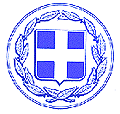 ΕΛΛΗΝΙΚΗ ΔΗΜΟΚΡΑΤΙΑ     ΝΟΜΟΣ ΙΩΑΝΝΙΝΩΝ     ΔΗΜΟΣ ΖΙΤΣΑΣ      Έδρα: Ελεούσα     Αρ.Αποφ.: 398/2014ΑΠΟΣΠΑΣΜΑ  Από το Πρακτικό Αρ. 17/30-12-2014  συνεδρίασης του Δημοτικού Συμβουλίου του Δήμου Ζίτσας. ΠΕΡΙΛΗΨΗ  Έγκριση της υπ’ αριθ. 49/2014 Απόφασης του Νομικού Προσώπου με την επωνυμία: «ΝΟΜΙΚΟ ΠΡΟΣΩΠΟ ΔΗΜΟΣΙΟΥ ΔΙΚΑΙΟΥ ΔΗΜΟΥ ΖΙΤΣΑΣ», με θέμα: «Ψήφιση Ολοκληρωμένου Πλαισίου Δράσης (Ο.Π.Δ.) 2015 του Ν.Π.Δ.Δ.». Λιάκος Παναγιώτης    Βότσικας Αλκιβιάδης Σφήκας Νικόλαος Γεωργούλη Γιαννούλα Ράρρας ΦώτιοςΚαρατασίτσας Ανέστης  Γρίβας Περικλής Μάστακας Θωμάς Μπότσιου ΔήμητραΛάμπρου Δημήτριος Παπαγιαννόπουλος Χρήστος Γκουγιάννος Ευάγγελος Γαρδίκος Βασίλειος Τσακανίκας Δημήτριος Λεοντίου Κων/νος Γκαραλέας ΔημήτριοςXανδόλιας Απόστολος Καλογήρου ΙωάνναΣτέφος Θεόδωρος Καλόγηρος ΔημήτριοςΜανούσης Σωτήριος Ο ΠΡΟΕΔΡΟΣ ΤΟΥ Δ.Σ. ΛΙΑΚΟΣ ΠΑΝΑΓΙΩΤΗΣΟ ΓΡΑΜΜΑΤΕΑΣ ΤΟΥ Δ.Σ.Τ.Υ.ΚΑΛΟΓΗΡΟΣ ΔΗΜΗΤΡΙΟΣ  ΤΑ ΜΕΛΗ ΤΟΥ Δ.Σ.  Τ.Υ.